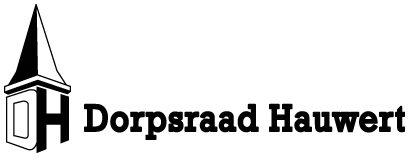 Secretariaat, Aris Ruijter, Hauwert 124e-mailadres: dorpsraad@dorphauwert.nlwebsite: www.dorphauwert.nl
Agenda dorpsraadvergadering Hauwert 
Datum: 17 april, aanvang 20:00
Waar: Dorpshuis De WerfAgendapuntenOpeningJaarverslagFinancieel verslagBinnengekomen stukkenLEADER programma plattelandsontwikkelingVrijwilligerspuntSportbehoefte seniorenNotulen vorige vergaderingBijeenkomst dorpsradenInfogids 2023Duurzaamheid MedemblikInitiatief dorpsveilingBerichten van de ledenRondvraagSluitingVergaderingen 202317 april (jaarvergadering)5 juni18 september20 november